          BASES WEEKS               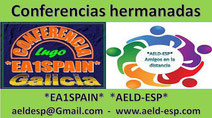 The granting stations in collaboration with the conferences organizeWEEK OF THE CAPTAIN THUNDERWith the sole purpose of remembering the cartoons of the past.Scope: International.Call: Captain Thunder's weekStart date: January 8.End date: January 20.Schedule: when the granting stations can.Band and molde: EcholinkRules of the contest:* The rules of the contest can be downloaded from the conference page www.aeld-esp.com* To obtain the diploma it will be necessary to complete the qsl  Required 1 per day being able to recover any of the missing ones, the only requirement will be in QRZ.COM and have the email active.* The qsl and the diploma will be received by the mail that is on qrz.com or provide the mail at the time of contact.* The granting stations will call and be attentive, being able to call the participating stations as long as the operation of the conference is not interrupted, or the QSO´s are interrupted.* Grantors and administrators reserve the option of modifying these bases or increasing the number of grantors if necessary.* The fact of participating in this contest implies the acceptance of the aforementioned rules.* Granting stations:EA1AU will sadra on Mondays and will grant the qsl 1 and 6EA4HAG will sadra on Tuesdays and will grant the qsl 2 and 7LU5HSG will leave on Wednesdays and will grant qsl 3 and 8KP4QVQ will come out on Thursdays and will award the qsl 4 and 9EA2DVN will come out on Fridays and will grant qsl 5 and 10P.S. On the 13th and 14th the grantors will not come out and on Saturday the 20th there will be a station that will grant a wild cord and can be exchanged for one of the qsl already granted.